Exemples d'indicateurs explicites d’une opération de contrôle sur l’organisation pédagogique de la formation et des enseignements proposés en CFALes experts intègrent à ces documents les observations éventuelles de l’organisme de formation uniquement pour la formation faisant l’objet du contrôle pédagogique.Contenu de la formationContenu de la formationContenu de la formationContenu de la formationContenu de la formationObservablesExemples d’éléments d’appréciationSupportsConstatCommentaires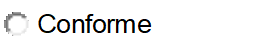 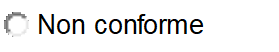 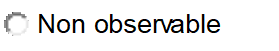 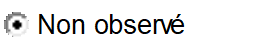 Expert Inspecteur (IEN ou IA-IPR) :Les documents et supports proposés aux apprentis sont conformes aux attendus de laformationAdéquation entre les documents et les référentiels de formationDocuments sur place :Expert CPRE / CPNE :Expert Chambre Consulaire :Dossiers élèves, toutes disciplines confonduesSynthèse :Les modalités pédagogiques mises en place dans le cas de regroupement respectent le référentielObservations éventuelles de l’organisme de formation contrôlé :Éventuelles recommandations pédagogiques :Éventuelles recommandations pédagogiques :Éventuelles recommandations pédagogiques :Éventuelles recommandations pédagogiques :Éventuelles recommandations pédagogiques :Modalités d’organisation des évaluations des apprentisModalités d’organisation des évaluations des apprentisModalités d’organisation des évaluations des apprentisModalités d’organisation des évaluations des apprentisModalités d’organisation des évaluations des apprentisObservablesExemples d’élémentsd’appréciationSupportsConstatCommentairesLes évaluations sont conformes aux attendus du référentiel de certificationHabilitation CCF Evaluation par compétencesDocuments communiqués :Dossiers « témoin »Documents sur place :Dossiers élèvesLivrets scolairesExpert Inspecteur (IEN ou IA-IPR) : Expert CPRE / CPNE :Expert Chambre Consulaire :Synthèse :L’organisation est formalisée (grille d’évaluation, fiche de synthèse des évaluations, dossier apprenti, …)Habilitation CCF Evaluation par compétencesDocuments communiqués :Dossiers « témoin »Documents sur place :Dossiers élèvesLivrets scolairesExpert Inspecteur (IEN ou IA-IPR) : Expert CPRE / CPNE :Expert Chambre Consulaire :Synthèse :Des situations d’évaluation sont réalisées en situation de travailHabilitation CCF Evaluation par compétencesDocuments communiqués :Dossiers « témoin »Documents sur place :Dossiers élèvesLivrets scolairesObservations éventuelles de l’organisme de formation contrôlé :Éventuelles recommandations pédagogiques :Éventuelles recommandations pédagogiques :Éventuelles recommandations pédagogiques :Éventuelles recommandations pédagogiques :Éventuelles recommandations pédagogiques :